ИНСТРУКЦИЯ ПО ЗАГРУЗКЕ ТЕМАТИЧЕСКИХ ПОДБОРОК1. Вы скачали на свой компьютер файлы:ПАПКА_тема подборки.lstzЗАКЛАДКИ_тема подборки.lblz2. Найдите, где на Вашем компьютере располагается папка  ConsUserDataЭто можно сделать так:- щелкнуть правой кнопкой мыши по ярлыку «КонсультантПлюс» на рабочем столе компьютера- в появившемся контекстном меню щелкнуть левой кнопкой мыши по надписи «Свойства»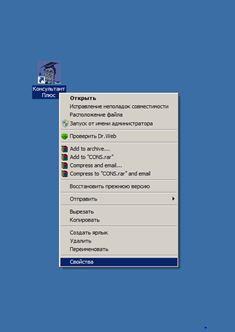 - в появившемся окне во вкладке «Ярлык» Вы увидите поле «Рабочая папка». В этом поле и будет обозначено расположение папки ConsUserData на Вашем компьютере. НАПРИМЕР: C:\ConsUserData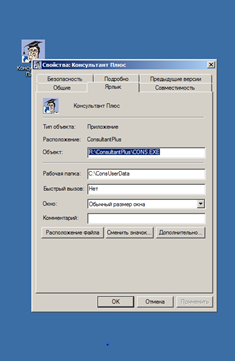 3. Сохраните загруженные файлы в найденную папку.4. Запустите СПС «КонсультантПлюс»5. С помощью значка в верхнем меню программы перейдите в «Избранное»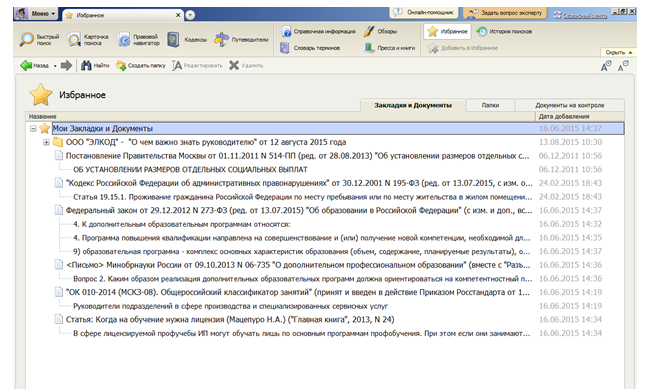 6. В свободном поле  вкладки «Закладки и Документы» щёлкните правой кнопкой мыши и в появившемся контекстном меню щелкните левой кнопкой мыши по строке «Загрузить из файла».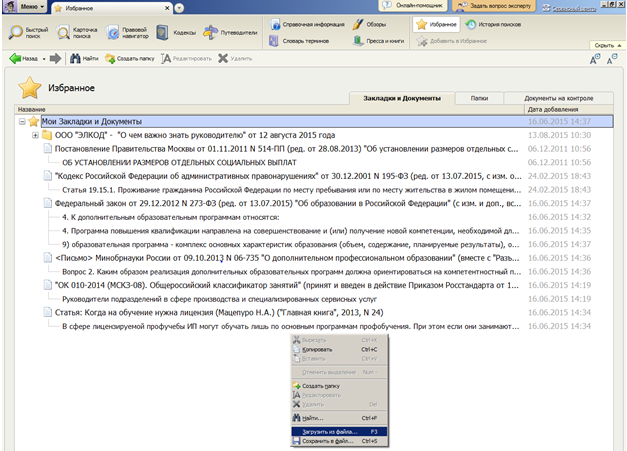 7. В появившемся окне найдите папку ConsUserData и выберите в ней файл ЗАКЛАДКИ_тема подборки.lblz и щёлкните по команде «Открыть»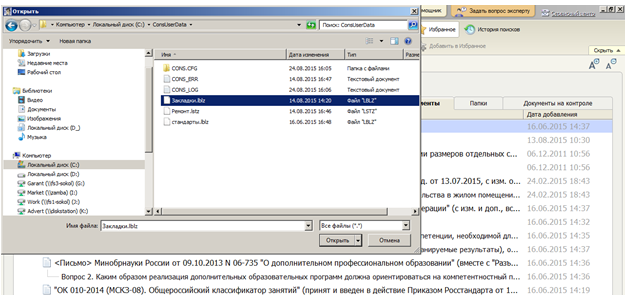 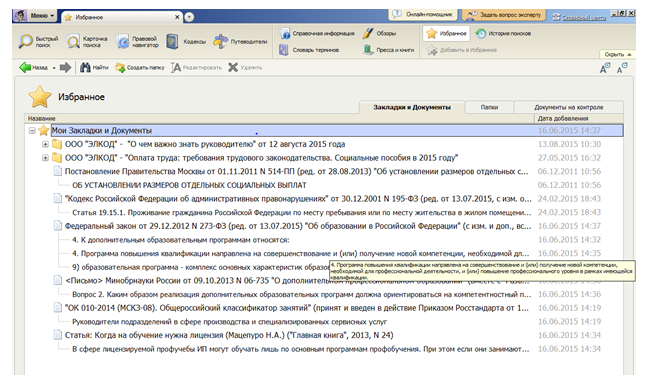 Поздравляем! Вы загрузили закладки по теме подборки в «Избранное» своего «КонсультантПлюс»!Папки загружаются аналогично, а именно:8. Перейдите в «Избранном» во вкладку «Папки».  В свободном поле  вкладки щёлкните правой кнопкой мыши и в появившемся контекстном меню щелкните левой кнопкой мыши по строке «Загрузить из файла».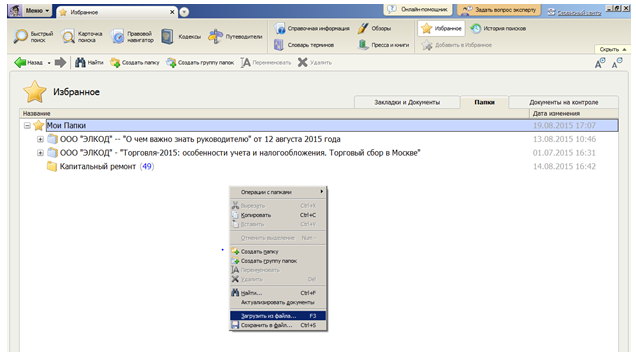 9. В появившемся окне найдите папку ConsUserData и выберите в ней файл ПАПКА_тема подборки.lstz  и щёлкните по команде «Открыть»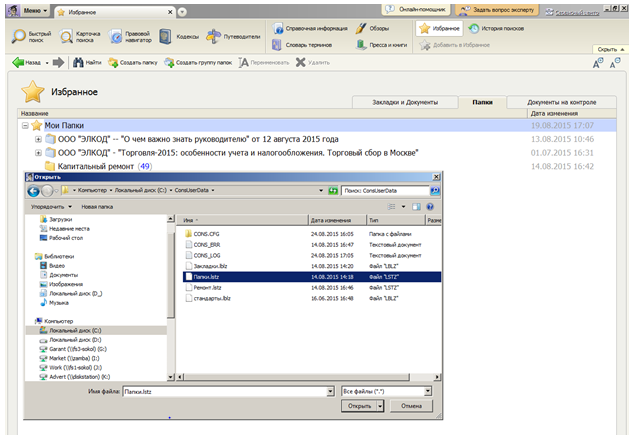 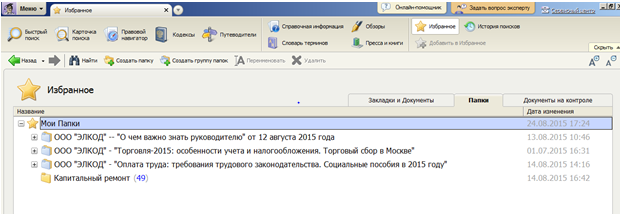 Поздравляем! Вы загрузили и папки по теме подборки в «Избранное» своего «КонсультантПлюс»!10. ВНИМАНИЕ! ВАЖНО!!!Сами файлы ПАПКА_тема подборки.lstz  и  ЗАКЛАДКИ_тема подборки.lblz не содержат документов!Они содержат адреса документов либо строк документов в системе!Поэтому, будут ли Вам доступны все документы из загруженных закладок и папки, зависит от установленного у Вас комплекта «КонсультантПлюс».Если заинтересовавший Вас документ оказался недоступен, закажите его любым удобным для Вас способом:--Эта услуга для Вас бесплатна.